Dette dokumentet forklarer nye teknologier som er nye på denne modellen.

Stor 1,0-type CMOS-sensorPowerShot G7 X er det første Canon-kameraet som er utstyrt med 1,0-type CMOS-sensor. Den gir fremragende ytelse i svakt lys uten at det går ut over kameraets kompakte størrelse. Den nye sensoren har et lysfølsomt område som er om lag fire ganger større enn på 1/2,3-type sensorer, og nesten tre ganger større enn på 1/1,7-type sensorer. Det gir økt lysfølsomhet, forbedret dynamisk omfang og mindre støy – særlig ved høy ISO. Sensoren gir større kreativ frihet, og mindre dybdeskarphet gir flotte, ufokuserte bakgrunner, slik de profesjonelle liker. Ved å bruke denne sensorstørrelsen i PowerShot G7 X har vi kunnet utvikle et avansert, men likevel kompakt, kamera i lommeformat som gir stillbilder og filmer med suveren kvalitet.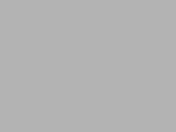 Manuell kontroll i filmopptakMed manuell kontroll i filmopptak kan du styre eksponeringsparametere som blender, lukkertid og ISO-verdi. Det gjør det enklere å gi filmene et personlig eller kreativt preg. Du kan få liten dybdeskarphet ved å justere blenderen, og du kan kontrollere flyten og hastigheten for filmer ved å justere lukkertiden manuelt.Lyssterkt objektiv med f/1.8-2.8 og 4,2x optisk zoomObjektivet på PowerShot G7 X baserer seg på Canons ekspertise og er utviklet og produsert etter lignende metoder som de anerkjente EF-objektivene. Det lyssterke f/1.8–2.8-objektivet med 4,2x zoom er konstruert for å levere bildekvalitet på toppnivå. Objektivet er spesialutviklet for å optimalisere ytelsen for 1,0-type sensoren og trekkes inn i kamerahuset, slik at kameraet beholder det kompakte lommeformatet.  Du kan bruke lavere ISO eller kortere lukkertid og likevel beholde den høye bildekvaliteten og få skarpe bilder. Kombinerer du den store blenderåpningen med full zoom, kan du fotografere med liten dybdeskarphet og på den måten isolere motivet fra bakgrunnen. Den allsidige 4,2x zoomen (24-100 mm) kan brukes til alt fra landskapsbilder med ultravidvinkel til portretter på nært hold. Objektivkonstruksjonen består av fem bevegelige linsegrupper som gir ekstra fleksibilitet, kompakt størrelse og mindre nærgrense ved makrofotografering. Super Spectra-belegg som også er brukt i de fleste EF-objektivene, sørger for forbedret skarphet og detaljnivå.